Défi : Comment classer les dauphins ?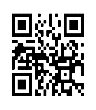 La vidéo « Comment classer les dauphins », réalisée par les élèves du collège Noël Noël, va permettre de répondre à cette question de manière scientifique. https://youtu.be/1aHRSaSCYEw1- Identifie le problème qu'on cherche à résoudre.2- Retrouve les différentes hypothèses émises par les élèves.3- Rédige un texte qui explique le cheminement du raisonnement des élèves pour aboutir à la classification correcte des Cétacés.4- Au début de la vidéo, les élèves classent les Cétacés selon des intuitions, puis leur raisonnement s'affine en devenant rigoureux et scientifique. A partir de la liste de mots ci-dessous, complète le tableau permettant de qualifier d'un côté les raisonnements non-scientifiques et de l'autre les raisonnements scientifiques :croyance-preuve-démonstration-intuition-argument-raisonnement-supposition-justification-superstition-indice-internet-dogme-expérience-hypothèse.Raisonnements non-scientifiquesJ’ai un douteRaisonnements scientifiques